Уважаемые родители!Знаете ли Вы что ваш ребенок к началу школьного обучения должен: Хотеть идти в школу; Понимать важность и необходимость учения; Проявлять выраженный интерес к получению новых знаний; Уметь общаться со сверстниками и взрослыми (он легко вступает в контакт, неагрессивен, умеет находить выход из проблемных ситуаций в общении, признает авторитет взрослых).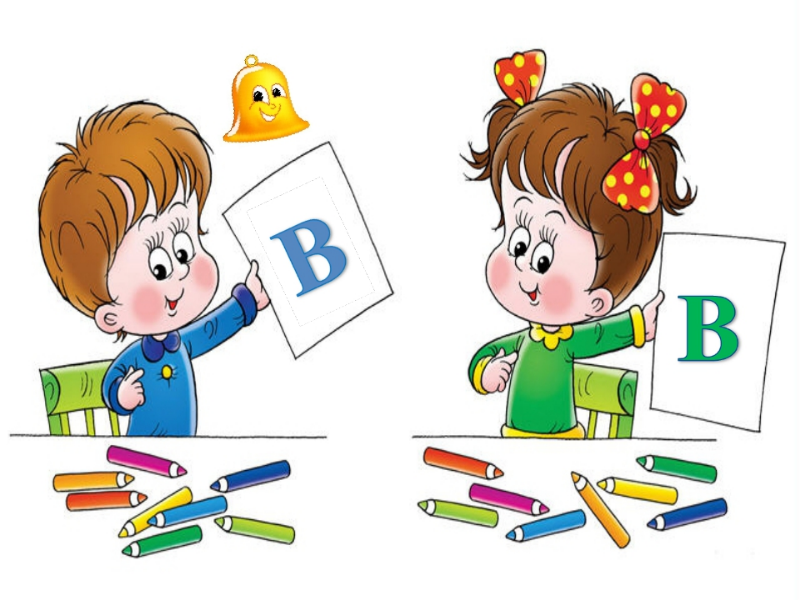 У него должны быть хорошо развиты:  Мелкие мышцы руки (рука развита хорошо, ребенок уверенно владеет карандашом, ножницами);  Пространственная координация движений (ребенок может правильно определять: выше - ниже, больше-меньше, вперед-назад, слева-справа); Координация в системе глаз-рука (ребенок может правильно переносить в тетрадь простейшие графические образцы (узор, фигуру), зрительно воспринимаемые на расстоянии);  Способность находить сходство и различия разных предметов при сравнении, уметь правильно объединять предметы в группы по общим существенным признакам;  Способность удерживать внимание на выполняемой работе в течение 15-20 минут.Должен уметь: Строить сложные предложения разных видов;  Составлять рассказы по картинке, серии картинок, небольшие сказки;  Находить слова с определенным звуком; определять место звука в слове;  Делить предложение на слова; слова на слоги (части);  Самостоятельно, выразительно, последовательно передавать содержание небольших литературных текстов, драматизировать небольшие произведения;  Иметь представления о сезонных явлениях природы;  Правильно произносить все звуки речи и различать их на слух;  Использовать в речи синонимы, антонимы, существительные с обобщающим значением;  Отвечать на вопросы и задавать их;  Уметь назвать числа в прямом и обратном порядке;  Соотносить цифру и число предметов;  Составлять и решать задачи в одно действие на сложение и вычитание;  Пользоваться арифметическими знаками действий; измерять длину предметов с помощью условной меры; составлять из нескольких треугольников, четырехугольников фигуры больших размеров;  Делить круг, квадрат на 2 и 4 части;  Ориентироваться на листе клетчатой бумаги.Должен знать: Свой домашний адрес, фамилию, имя, отчество родителей;  Состав числа первого десятка, прибавляя единицу к предыдущему и вычитая единицу из следующего за ним в ряду;  Цифры от 0 до 10;  Знаки + - > <;  Название текущего месяца, последовательность дней недели; геометрические фигуры (круг, квадрат, прямоугольник, треугольник, ромб, овал)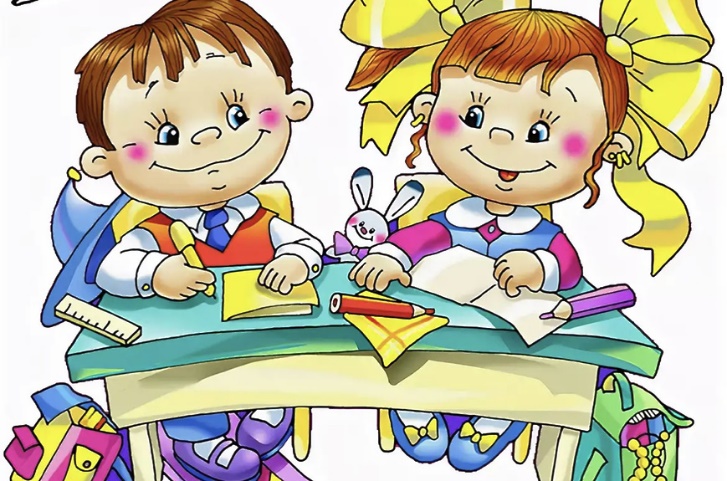 МБДОУ детский сад № 385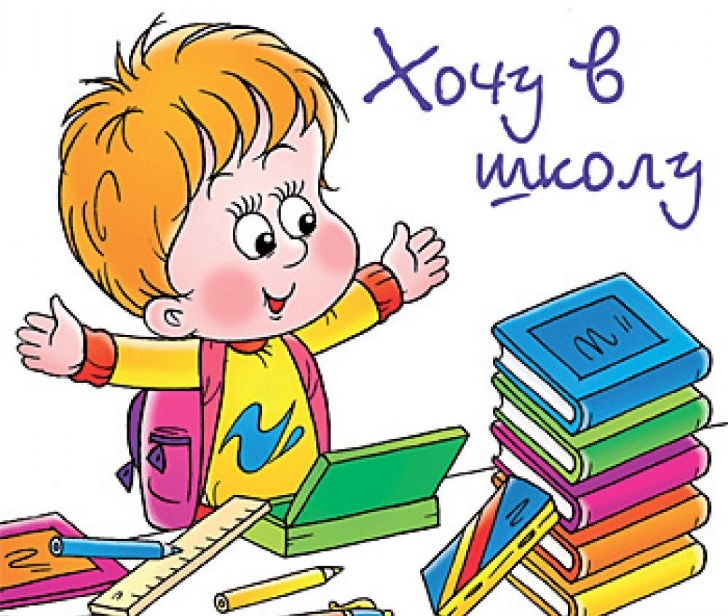 Готовимся к школе с легкостью и любовью!Буклет для родителей будущих первоклассников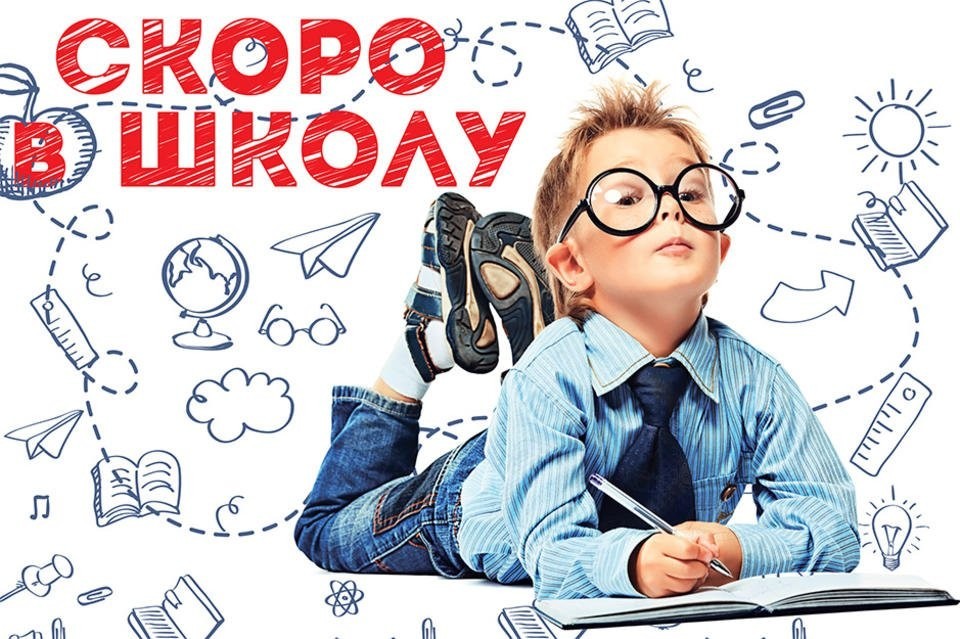 Васильева Е.В.г. Екатеринбург -2024 год